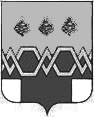    А Д М И Н И С Т Р А Ц И ЯМ А К С А Т И Х И Н С К О Г О   Р А Й О Н А Т В Е Р С К О Й  О Б Л А С Т ИП О С Т А Н О В Л Е Н И ЕОт 23.08.2017                                                                                                                  № 354 - паО внесении изменений в муниципальную программу Максатихинского района Тверской области «Муниципальное управление на территории Максатихинского района на 2017 – 2021 годы»,  утвержденную постановлением администрации Максатихинского района Тверской области от 28.11.2016 №593-па.На основании Федерального закона от 06.10.2003 года №131-ФЗ «Об общих принципах организации местного самоуправления в Российской Федерации, Устава муниципального образования Тверской области «Максатихинский район», постановления администрации Максатихинского района от 17.10.2013 года № 693-па «О порядке принятия решений о разработке муниципальных программ, формирование, реализации, определении критериев и проведении оценки эффективности реализации муниципальных программ Максатихинского района Тверской области, Положения о бюджетном процессе в Максатихинском районе Тверской области, утвержденного  решением Собрания  депутатов Максатихинского района Тверской области от 27.10.2014 года №88,                                                              ПОСТАНОВЛЯЕТ:1. Внести следующие изменения в муниципальную программу Максатихинского района Тверской области «Муниципальное управление на территории Максатихинского района на 2017 – 2021 годы», утвержденную постановлением администрации Максатихинского района Тверской области от 28.11.2016 №593-па «Об утверждении муниципальной программы Максатихинского района Тверской области «Муниципальное управление на территории Максатихинского района на 2017 – 2021 годы»: 1.1 В паспорте муниципальной программы Максатихинского района Тверской области 1.1.1. в строке «Объемы и источники финансирования муниципальной программы по годам ее реализации в разрезе подпрограмм» в графе 2 - в строке «Общий объем финансирования муниципальной программы на 2017-2021 годы цифру «126813,3» заменить цифрой «127962,18»; - в строке «2017 г.» цифру «26846,7» заменить цифрой «27995,58»; в строке «подпрограмма 3» цифру «700,00» заменить цифрой «1832,98»; в строке «обеспечивающая подпрограмма» цифру «21221,7» заменить цифрой «21237,6». 1.1.2. в пункте 56 цифру «3500,0» заменить цифрой «4632,98»; 1.1.3. пункт 57 изложить в новой редакции: «Общий объем бюджетных ассигнований, выделенный на реализацию подпрограммы 3 «Развитие средств массовой информации МО «Максатихинский район» Тверской области на 2017 – 2021 годы», по годам реализации муниципальной программы в разрезе задач приведены в таблице 2.Таблица 2.1.1.4. в пункте 58 цифру «100008,3» заменить цифрой «100024,2»; 1.1.5. пункт 59 изложить в новой редакции: «Объем бюджетных  ассигнований, выделенный на обеспечение деятельности главного администратора муниципальной  программы – Администрации Максатихинского района и администраторов муниципальной  программы  Управления по территориальному развитию – по годам реализации муниципальной программы приведен в таблице 3.Таблица 31.2 Приложение 1 к муниципальной программе «Муниципальное управление на территории Максатихинского района на 2017-2021 годы» - «Характеристика муниципальной программы МО «Максатихинский район» Тверской области изложить в новой редакции. Муниципальная программа в редакции с внесенными изменениями прилагается.2. Внести изменения в постановление администрации Максатихинского района Тверской области от 28.11.2016 №593-па «Об утверждении муниципальной программы Максатихинского района Тверской области «Муниципальное управление на территории Максатихинского района 2017-2021 годы» (далее – Постановление), изложив пункт 4 Постановления в новой редакции: «4. Контроль за исполнением настоящего постановления возложить на управляющего делами администрации Максатихинского района Ахапкину А.В.».3. Контроль за исполнением настоящего постановления возложить на управляющего делами администрации Максатихинского района Ахапкину А.В.4. Настоящее постановление вступает в силу с момента подписания и подлежит размещению на официальном сайте администрации Максатихинского района.И.о. Главы администрацииМаксатихинского района                                                                                            К.Г. ПаскинГоды реализации муниципальной  программыОбъем бюджетных ассигнований, выделенный на реализацию подпрограммы 5 «Развитие средств массовой информации МО «Максатихинский район»  Тверской области  на 2017 – 2021 годы », тыс. руб.Объем бюджетных ассигнований, выделенный на реализацию подпрограммы 5 «Развитие средств массовой информации МО «Максатихинский район»  Тверской области  на 2017 – 2021 годы », тыс. руб.Итого, тыс. руб.Годы реализации муниципальной  программыЗадача 1 «Повышение качества, оперативности и обеспечение стабильности и регулярности информирования населения Максатихинского района через СМИ о жизни населения района, о деятельности органов государственной власти и местного самоуправления»задача 2Итого, тыс. руб.2017 год1832,98-1832,982018 год700,0-700,02019 год700,0-700,02020 год700,0700,02021 год700,0700,0Всего, тыс. руб.4632,98-4632,98№ п/пОбеспечивающая подпрограммаПо годам реализации муниципальной программы, тыс. руб.По годам реализации муниципальной программы, тыс. руб.По годам реализации муниципальной программы, тыс. руб.По годам реализации муниципальной программы, тыс. руб.По годам реализации муниципальной программы, тыс. руб.Всего, тыс. руб.№ п/пОбеспечивающая подпрограмма2017г.2018г.2019г.2020г.2021г.1.Обеспечение деятельности главного администратора муниципальной программы Администрации Максатихинского района в том числе - Содержание аппарата_______________Расходы на обеспечение деятельности Главы администрации Максатихинского района  _______________Содержание аппарата администрации Максатихинского района в части погашения задолженности прошлых лет_______________Средства на реализацию мероприятий по обращениям, поступающим к депутатам Законодательного Собрания________________Организация деятельности по государственной регистрации актов гражданского состояния в том числе:_______________за счет средств федерального бюджета_______________за счет средств бюджета Максатихинского района_______________организация деятельности комиссии по делам несовершенно-летних и защите их прав за счет средств областного бюджета_______________Организация деятельности административ-ной комиссии за счет средств областного бюджета15517,9_______989,3_______426,1_______30_______510,6_______460,6_______50,0_______329,1_______132,014555,0_______1100,0_______0_______0_______461,0_______461,0_______0_______329,1_______132,014555,0_______1100,0_______0_______0_______460,4_______460,4_______0_______329,1_______132,014555,0_______1100,0_______0_______0_______460,4_______460,4_______0_______329,1_______132,014555,0_______1100,0_______0_______0_______460,4_______460,4_______0_______329,1_______132,073737,9  _______5389,3________426,100________30,00_________2352,8________2302,8________50,0________1645,5________6602.Обеспечение деятельности администратора муниципальной программы – Содержание управления по территориальному развитию администрации Максатихинского района 3302,6312031203120312015782,64.Итого, тыс. рублей.21237,619697,119696,519696,519696,5100024,2